Atividade de Ciências Físicas e NaturaisPeríodo 03 - Atividade 30elaborada por Johann Portscheler*		*		*Olá,Hoje, vamos observar um vídeo de um experimento.Mas antes de iniciarmos, vamos tentar prever o que irá acontecer.Elaborando uma hipótese: O que você acha que acontece com o tamanho dos objetos quando eles são aquecidos?Resposta:(escreva sua resposta aqui)Para que exercitemos nossa inteligência, o vídeo que mostra o experimento sendo realizado não terá explicações narradas, assim não seremos surpreendidos com spoilers. Por isso, assista aos vídeos na própria apresentação de slides que terá acesso clicando no link abaixo:OS CORPOS E O CALOR Fique bem atento à montagem e execução do experimento!Divirta-se!Proposta1. Assista atentamente ao vídeo selecionado.2. Faça uma breve, porém detalhada, descrição do experimento realizado.Resposta:(escreva sua resposta aqui)3. Descreva o que acontece com o medidor do dilatômetro?Resposta:(escreva sua resposta aqui)4. O que acontece com o tamanho dos objetos quando são aquecidos?Resposta:(escreva sua resposta aqui)5. Usando seu raciocínio, tente explicar porque isso acontece.Resposta:(escreva sua resposta aqui)OS CORPOS E O CALOR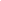 ATENÇÃOEsta atividade está sendo disponibilizada nos seguintes formatos:PDF: com formatação exclusiva para impressão e resolução à mão (essa versão exige que o aluno devolva sua atividade na escola ou que poste no Moodle uma foto de sua atividade).DOC: com formatação adequada para edição no formato .doc e .docx no próprio computador (esse formato exige uma versão do programa Microsoft Word e que o arquivo seja salvo no computador e postado no Moodle).GOOGLE DOCS: através do link IEIJ-7A-OS.CORPOS.E.O.CALOR-OL (esse formato exige que o documento seja copiado para o Google Drive do estudante e, após respondido, baixado em formato PDF e enviado pelo Moodle).